План работы  Российского движения школьниковна 2021-2022 учебный год          РДШ - это объединяющий формат, в который включены все существующие и создаваемые объединения обучающихся (кружки, волонтерский отряд и пр.), с целью расширения их права на участие в принятии решений, затрагивающие их интересы.  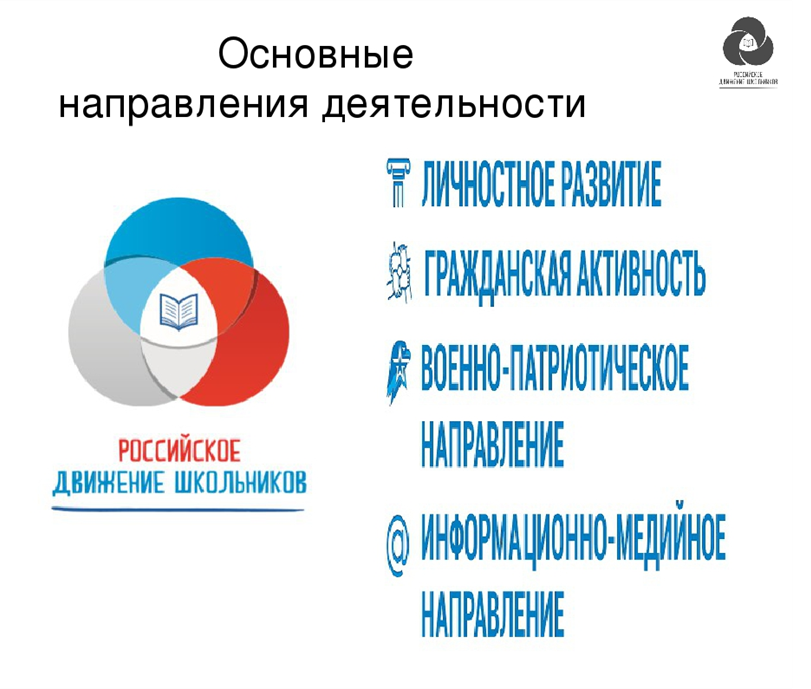 Направление «Личностное развитие»Популяризация ЗОЖформирование у детей позитивного отношения к здоровому образу жизни;присвоение созидающей здоровье философии;формирование активной жизненной позиции по отношению к здоровью, проявляющейся в поведении и деятельности и осознанном противостоянии разрушающим здоровье факторам.Творческое развитие»стимулирование творческой активности школьников; предоставление возможности школьникам проявить себя, реализовать свой потенциал и получить признание;координация  воспитательных усилий на разных этапах творческого процесса;контроль реализации творческого развития школьников.Популяризация профессий- стимулирование и мотивация школьников к личностному развитию, расширению кругозора в многообразии профессий;- формирование у школьников представлений о сферах трудовой деятельности, о карьере и основных закономерностях профессионального развития;- формирование у школьников универсальных компетенций, способствующих эффективности в профессиональной деятельности;- способности к коммуникации (в устной и письменной формах) для решения задач взаимодействия;- способности работать в коллективе, учитывать и терпимо относиться к этническим, социальным и культурным различиям;- способности к самоорганизации и самообразованию.Наука- Развитие критического мышления; применение научных знаний,знакомство с принципами и методами науки, популяризация научных исследованийНаправление «Гражданская активность»- сохранять и развивать исторически сложившиеся дружеские отношения народов России, сплачивать в едином федеративном государстве, содействовать развитию национальных культур и языков Российской Федерации;- способствовать формированию активной жизненной позиции школьников;- формировать у школьников осознанное ценностное отношение к истории своей страны, города, района, народа;- развивать у детей чувство патриотизма, национальной гордости за свою страну;- стимулировать социальную деятельность школьников, направленную на оказание посильной помощи нуждающимся категориям населения;- организовывать акции социальной направленности;- создавать условия для развития детской инициативы;- оказывать помощь учреждениям культуры в организации и проведении мероприятий;- оказывать помощь и содействие в проведении мероприятий экологической направленности;- активизировать стремление школьников к организации деятельности в рамках работы поисковых отрядов.Направление «Военно-патриотическое»совместно с ответственными педагогами сформировать школьную систему нормативно-правового обеспечения деятельности в области военно-патриотического воспитания;организовать работу военно-патриотического клуба на базе ОО и вовлечь в нее детей;организовать профильные события, направленные на повышение интереса у детей к службе в силовых подразделениях, в том числе военных сборов, военно-спортивных игр, соревнований, акций;организовать проведение образовательных программ – интерактивных игр, семинаров, мастер-классов, открытых лекториев, встреч с интересными людьми, Героями нашего государства и ветеранами;обеспечить координацию военно-патриотической деятельности школы с общественными объединениями и государственными организациями в рамках социального партнерства.      Направление «Информационно-медийное»- разработать и реализовать модели многофункциональной системы информационно-медийного взаимодействия участников РДШ;- создать информационно-медийный центр (ИМЦ) для реализации системы информационно-медийного взаимодействия участников РДШ;- апробировать индикаторы и критерии оценки деятельности информационно-медийного направления РДШ;- создать систему взаимодействия с информационно-медийными партнерами. Цели и задачи деятельности РДШЦель:совершенствование государственной политики в области воспитания подрастающего поколения и содействие формированию личности на основе присущей российскому обществу системы ценностей.Задачи1.  Предоставить каждому ребенку условия для творческой самореализации, личностного самоопределения, развития индивидуальности, а также развития навыков работы в команде, формирования гражданина обновленного социума.2. Формировать единое воспитательное пространство, обеспечивающее реализацию взаимодействия ученического самоуправления, творческих объединений, кружков дополнительного образования и внеурочной деятельности в рамках ФГОС, партнеров РДШ для проектной деятельности участников первичного отделения РДШ.3.  Использовать Дни единых действий РДШ как технологии, позволяющие организовать поддержку и реализацию 4 ведущих направлений деятельности РДШ с целью развития проектной деятельности.         5. Формировать единую информационную среду  РДШ и включиться в единую информационную среду РДШ России для развития и  масштабирования инновационной, проектной, социально преобразовательной деятельности   РДШ.        6. Разрабатывать и апробировать мониторинг качества деятельности первичного отделения РДШ.Деятельность РДШ предполагает взаимодействие с тремя целевыми группами:обучающимися;педагогическим сообществом (педагог-организатор, классные руководители, заместитель директора по воспитательной работе, социальный педагог, педагог-психолог, педагоги - руководители кружков и секций дополнительного образования, библиотекарь, администрация образовательной организации);родителями обучающихся.Ожидаемые результаты деятельность РДШвоспитание гражданственности, патриотизма, социальной ответственности и компетентности;самоорганизация на уровне здорового образа жизни;личностный рост участников;творческого отношения к образованию, труду, жизни, подготовка к сознательному выбору профессии;формирование ценностного отношения к здоровью и здоровому образу жизни;развитие мотивации личности к познанию и творчеству.КАЛЕНДАРЬ дней единых действий РОССИЙСКОГО ДВИЖЕНИЯ ШКОЛЬНИКОВПлан деятельности  РДШ Ожидаемые результаты: - Воспитание гражданственности, патриотизма, социальной ответственности и компетентности; - самоорганизация на уровне здорового образа жизни; - развитие системы Российского движения школьников; - личностный рост участников; - творческого отношения к образованию, труду, жизни, подготовка к сознательному выбору профессии; - формирование ценностного отношения к здоровью и здоровому образу жизни; - развитие мотивации личности к познанию и творчеству.СЕНТЯБРЬ                                                                               ОКТЯБРЬНОЯБРЬДЕКАБРЬЯНВАРЬФЕВРАЛЬМАРТАПРЕЛЬМАЙДатаНазвание событияНаправление деятельности РДШ1 сентябряДень знанийЛичностное развитие3 сентябряДень солидарности в борьбе с терроризмомГражданская активность30 сентябряВыборы в органы ученического самоуправления общеобразовательных организацийГражданская активностьПервые выходные октябряДень пожилых людейГражданская активность5 октябряДень учителяЛичностное развитие4 ноябряДень Народного единстваГражданская активность20 ноябряВсемирный день РебенкаГражданская активностьТретье воскресенье ноябряДень памяти жертв ДТПГражданская активность25 ноябряДень МатериЛичностное развитие9 декабряДень Героев ОтечестваВоенно-патриотическое12 декабряДень Конституции РоссииГражданская активность23 февраляДень Защитника ОтечестваВоенно-патриотическоеПервое воскресенье мартаМеждународный день детского телевидения и радиовещанияИнформационно-медийное8 мартаМеждународный женский деньЛичностное развитие18 мартаДень присоединения Крыма к РоссииГражданская активность3-я неделя мартаЕдиный день профориентацииЛичностное развитие7 апреляВсемирный День здоровьяЛичностное развитие12 апреляДень космонавтикиГражданская активность1 маяПраздник весны и трудаГражданская активность9 маяДень ПобедыВоенно-патриотическое1 июняДень защиты детейЛичностное развитиеДатаСобытиеУчастникиОтветственный05.10.20День учителяОбучающиесяРуководитель  РДШ школы26.10.20Международный день школьных библиотекОбучающиесяРуководитель  РДШ школы26.11.20День МатериОбучающиесяРуководитель  РДШ школы09.12.20День Героев ОтечестваОбучающиесяРуководитель  РДШ школы25.12.20Новогодний карнавалОбучающиесяРуководитель  РДШ школы27.01.21День полного освобождения Ленинграда от блокадыОбучающиесяРуководитель  РДШ школы23.02.21День Защитника ОтечестваОбучающиесяРуководитель  РДШ школы08.03.21Международный женский деньОбучающиесяРуководитель  РДШ школы09.05.21День ПобедыОбучающиесяРуководитель  РДШ школыНаправления деятельности РДШНазвание событияСроки проведенияДля кого проводитсяОтветственныйГражданская активность 1. классные часы, посвящённые  «Дню Знаний»1 сентября1-9 классыКлассные руководители, вожатаяГражданская активность  2. Неделя профилактики безопасности дорожного движенияВ течение месяца1-9 классыКлассные руководители, ЮИД, вожатаяГражданская активность 3. Беседы в классах по ПДДВ течение месяца1-9 классыКлассные руководителиЛичностное развитие (творческое развитие)1. Выставка рисунков «С Днём Учителя!»Последняя неделя месяца1-9 классыКлассные руководители, учителя ИЗО, вожатая, лидеры РДШЛичностное развитие (творческое развитие)2. Подготовка к празднованию Дня Учителя и Дня пожилого человекаВ течение месяца1-9 классыВожатая, актив РДШЛичностное развитие (популяризация ЗОЖ) 1. «Веселые старты» (День трезвости)11 сентября1-4 классы5-9 классыУчителя физкультуры, актив РДШЛичностное развитие (популяризация ЗОЖ) 2.Кросс «Золотая осень»Сентябрь5-9 классыУчителя физкультурыЛичностное развитие (популяризация профессий)1. Классный час: «В мире профессий» (Встреча с библиотекарем)В течение месяца1-4 классКлассные руководителиЛичностное развитие (популяризация профессий)2. Просмотр уроков «Проектория» Сентябрь8-9 классыАдминистрация школыГражданская активность1. Классные часы «Планирование работы класса на 2021-22 учебный год», оформление  уголковТретья неделя месяца1-9 классыКлассные руководителиГражданская активность2. Выборы активов в классахВторая неделя месяца2-9 классыКлассные руководителиГражданская активность3. Прием новых членов в волонтерский отрядЧетвёртая неделя месяца8-9 классы ВожатаяВоенно-патриотическое воспитание1. Классные  часы:     «Помнить, чтобы жить» (в память  событий в Беслане)Первая неделя месяца1-9 классыПедагог-организатор, актив РДШ, вожатаяИнформационно-медийное Ведение информационной ленты на официальном сайте РДШ, на сайте школы, в группе ВКонтактеВ течение месяцалидерыНаправления деятельности РДШНазвание мероприятияДата проведенияДля кого проводитсяОтветственныйГражданская активность1. Акция «Открытка ветерану педагогического труда»Первая неделя месяца2-9 классыАктив РДШГражданская активность2. Поздравление ветеранов педагогического труда, ветеранов ВОВ4 октября5-9 классыАктив РДШ Гражданская активность3.  «День пожилого человека», «День учителя»Первая неделя месяца1-9 классыВожатая, актив РДШ, вожатаяГражданская активность4. Прием учащихся школы в члены РДШ. День рождения РДШ29 октября2-9 классактив РДШ, вожатаяЛичностное развитие (творческое развитие)1. День учителя.4 октябряДля учителейВожатая  Актив РДШЛичностное развитие (творческое развитие)2. Концерт ко Дню учителя: «С любовью к Вам, учителя!»4 октября1-9 классыАктив РДШЛичностное развитие (творческое развитие)3. Осенний бал28 октября5-9 классыКл. руководитель 9-11 кл.Актив РДШГражданская активность1. Акция «Чистый школьный двор»В течение месяца1-9 классыКлассные руководителиГражданская активностьАнтинаркотический месячникВ течение месяца8-9 классыВожатая, актив РДШГражданская активность3. Антинаркотический месячникВ течение месяца7-9 классыАктив РДШГражданская активность4. Распространение листовок «Осторожно, ГРИПП!»Еженедельно8-9 классыАктив РДШГражданская активность (популяризация профессий)1. Участие в профтестированиях «Билет в будущее и «Ключи к профессии» Октябрь6-7 классы8-9 классыПедагог-организатор, учитель информатикиГражданская активность (популяризация профессий)2. Всероссийская акция «День ИТ-знаний»21 октября8-9 классыУчитель информатикиГражданская активность (популяризация профессий)3.Просмотр уроков «Проектория»Октябрь 8-9 классыВожатая и лидерыВоенно-патриотическое воспитаниеФестиваль ГТОВ течение месяца1-9 классыУчитель физкультурыИнформационно-медийноеВедение информационной ленты в группе ВКонтактеВ течение месяцаВажатая1. Посещение открытых мероприятий по классамВ течение месяцаАктив РДШНаправления деятельности РДШНазвание мероприятияДата проведенияДля кого проводитсяОтветственныйГражданская активность1. Общешкольная линейка  «День народного единства»31 октября1-9 классыКлассные руководители,вожатая, актив РДШГражданская активность2. Литературная гостиная: «В краю березового ситца…» 3 октября1-9 классыактив РДШГражданская активность3. Инструктажи безопасности перед каникулами 31.10-1.111-9 классыКлассные руководителиАктив РДШ , вожатаяЛичностное развитие (творч. развитие)Мероприятия ко дню Матери «Святость материнства» Ноябрь1-9 классыВожатая, актив РДШЛичностное развитие (популяризация ЗОЖ)1.Классные часы об этике, о здоровом образе жизниПо планам классных руководителей1-9  классыКлассные руководителиЛичностное развитие (популяризация профессий)Просмотр онлайн-уроков «Проектория»Ноябрь8-9  классыПедагог-организаторвожатаяЛичностное развитие (творческое развитие)1.Выставка рисунков ко Дню матери25-29 ноября1-4 классыКлассные руководителивожатая, актив РДШЛичностное развитие (творческое развитие)2. Выставка фотографий ко Дню МатериНоябрь 5-9 классыВожатая, актив РДШИнформационно-медийное Ведение информационной ленты в группе ВКонтактеВ течение месяцаВожатаяНаправления деятельности РДШНазвание мероприятияДата проведенияДля кого проводитсяОтветственныйВоенно-патриотическое1. Устный журнал «Битва под Москвой»5 декабря1-9 классУчитель истории активВоенно-патриотическое3. Уроки мужества «День Героев Отечества»9 декабряАктив РДШЛичностное развитие (творческое развитие)1. Конкурс «Укрась свой класс»В течение месяца1-9 классыКлассные руководителиЛичностное развитие (творческое развитие)2. Новогодний праздник «Путешествие в новогоднюю сказку»Последняя неделя месяца1-9 классыВожатая, актив РДШЛичностное развитие (творческое развитие)3. Конкурс новогодних игрушекПоследняя неделя месяца1-9 классыУчителя технологииЛичностное развитие (творческое развитие)4. Конкурс плакатов «С Новым годом!»Последняя неделя месяца5-9 классыВожатая, актив РДШГражданская активность1. Акция «Покормите птиц зимой»В течение месяца1-6 классыКлассные руководителиАктив, вожатаяГражданская активность2.  Общешкольные информационные линейкиВ течение месяца1-9 классыАдминистрация, классные руководители, учителя-предметникиЛичностное развитие (популяризация ЗОЖ)1.Спортивные соревнования (1 декабря – день борьбы со СПИДом)2 декабря1-4 классы5-9 классыУчителя физкультуры,вожатая, активЛичностное развитие (популяризация ЗОЖ)2. Беседа «Формула здоровья»Первая неделя месяца8-9 классыКлассные руководителиЛичностное развитие (популяризация профессий)Просмотр онлайн-уроков «Проектория»Декабрь8-9 классыПедагог-организаторвожатая, актив РДШИнформационно-медийное Ведение информационной ленты в группе ВКонтактеВ течение месяцаВожатаяактивНаправления деятельности РДШНазвание мероприятияДата проведенияДля кого проводитсяОтветственныйВоенно-патриотическое1. Классные часы «Блокадный Ленинград»27 января1-4 классыКлассные руководителиАктив рдшВоенно-патриотическое2. Устный журнал «День воинской славы России. Блокадный Ленинград» 27 января5-9 классыПедагог-организатор, актив РДШВоенно-патриотическое3.Акция «Ветеран» (уборка снега во дворах)В течение месяца7-9 классыВолонтерыВоенно-патриотическое2. Эстафета  «Я выбираю здоровый образ жизни!»Январь5-9 классыУчитель физкультурыактив , вожатаяЛичностное развитие (популяризация профессий)1. Конкурс мультимедиа-презентаций «Профессия моих родителей»В течение месяца8-9 классывожатая, актив РДШЛичностное развитие (популяризация профессий)2. Просмотр видеороликов по популяризации ЗОЖ и спортаПо планам кл. руководителей1-9 классыКлассные руководителивожатая, актив РДШИнформационно-медийное Ведение информационной ленты в группе ВКонтакте В течение месяцаВожатая, актив РДШНаправления деятельности РДШНазвание мероприятияДата проведенияДля кого проводитсяОтветственныйВоенно-патриотическая1. Конкурс военной песни в честь дня Защитника Отечества «Служу России»21 февраля1-9 классы Классные руководителиактив, вожатаяВоенно-патриотическаяСпортивная игра «Юные защитники России21 февраля5-9 классыУчитель физкультурыВожатая, актив РДШВоенно-патриотическая3. Уроки мужества:«Сталинградская битва», «Живая память» (День воина-интернационалиста, 15 февраля)2 февраля15 февраля5-9 классы актив РДШучитель историивожатаяЛичностное развитие (популяризация ЗОЖ)1. «Веселые старты»По плану школы1-4 классыУчителя физкультуры, волонтёрыЛичностное развитие (популяризация ЗОЖ)2. Профилактика инфекционных заболеваний.По плану школы1-9классыМедсестраЛичностное развитие (популяризация профессий)Просмотр онлайн-уроков «Проектория»По плану 8-9 классыАдминистрация школыГражданская активность1. Заседание Совета РДШПо плану Актив РДШвожатаяИнформационно-медийноеВедение информационной ленты на официальном сайте РДШ на сайте школы, в группе  ВКонтактеВ течение месяцавожатаяНаправления деятельности РДШНазвание мероприятияСроки проведенияДля кого проводитсяОтветственныйЛичностное развитие (творческое развитие)1.Праздничный концерт, посвященный 8 марта6 мартаУчителя,учителя-ветераны, мамыКлассные руководители, актив РДШ, вожатаяЛичностное развитие (творческое развитие)2. Изготовление открыток учителям-пенсионерамПервая неделя месяца3-5 классыКлассные руководители, актив РДШ, волонтёрыЛичностное развитие (творческое развитие)3.Выставка рисунков «Весна. Мама. Мир»В течение месяца1-7Учителя ИЗОвожатаяактивГражданская активность1. Распространение памяток по пожарной безопасности среди жителей селаТретья неделя месяца5-9 классвожатая, волонтёрыЛичностное развитие (популяризация ЗОЖ)Конференция для старшеклассников «Будущее - это мы» (Влияние алкоголя на организм человека. Социальные последствия употребления алкоголя)Четвёртая неделя месяца8-9 классСоциальный педагогЛичностное развитие (популяризация профессий)Трудовые десанты по уборке территории школыПо погодным условиям1-9 классыКлассные руководителиГражданская активность 1. Заседания Совета РДШПо плану РДШАктив РДШвожатаяГражданская активность Поздравление учителей-ветеранов с праздником 8 мартаВ течение месяца8-9 классы Актив РДШ, вожатаяИнформационно-медийноеВедение информационной ленты в группе ВКонтактеВ течение месяцавожатаяНаправления деятельности РДШНазвание мероприятияСроки проведенияДля кого проводитсяОтветственныйГражданская активность1. Акция «Молодежь за чистоту своего города»В течение месяца5-9 классыАктив РДШ, вожатая Гражданская активность2.   Классный час «Первый человек в космосе»12 апреля5-9 классыАктив РДШ, вожатаяГражданская активность3. Тематические классные часы по ПДД1-9 классыАктив РДШ, вожатаяГражданская активность4. Трудовые десанты по уборке территории школы, озеленение клумбВ течение месяца5-9 классКлассные руководителиактив, вожатаяГражданская активность5. Организация отчетных собраний в классахТретья неделя апреляАктивы 5-9 классовКлассные руководителиЛичностное развитие (творческое развитие)1. Конкурс рисунков «Мы и космос»1-6 классыУчителя ИЗО, актив,вожатаяЛичностное развитие (творческое развитие)2.  КТД «День птиц» По планам педагогов1-4 классыКлассные руководителиАктив, вожатаяЛичностное развитие (популяризация ЗОЖ)1. День Здоровья6 апреля1-9 классыУчитель физкультуры, актив РДШЛичностное развитие (популяризация ЗОЖ)2. Классные часы по формированию здорового образа жизниПо планам кл. руководителей1-9 классыАктив РДШ, вожатаяКлассные руководителиВоенно-патриотическое1. Оформление сборника творческих работ учащихся, посвящённого Победы в ВОВВ течение месяцаАктивистыУчителя русского языка и истории, актив РДШВоенно-патриотическое2.Участие в акции «Георгиевская ленточка»Апрель 1-9 классыВолонтёры, актив РДШ, вожатаяИнформационно-медийноеВедение информационной в группе ВКонтактеАктив РДШ, вожатаяНаправления деятельности РДШНазвание мероприятияСроки проведенияДля кого проводитсяОтветственныйВоенно-патриотическое1. Тематические классные  часы, посвященные Дню ПобедыПо планам кл. руководителей1-9 классыКлассные руководителиактив, вожатаяВоенно-патриотическое2. Торжественный праздник «День Победы»9 мая1-9 классы Волонтёры, актив,вожатаяВоенно-патриотическое3. Акция «Бессмертный полк». Пополнение информационного банкаВ течение года1-9 классы, жители селаВолонтёры, актив, вожатаяЛичностное развитие (творческое развитие)1. Конкурс рисунков, посвященных Дню ПобедыВ течение месяца1-9 классыУчитель ИЗО, классные руководители, актив, вожатаяЛичностное развитие (творческое развитие)2. Праздник «Последний звонок»Май9 классКл. руководительактив РДШ, вожатаяГражданская активность1. Трудовые десанты по уборке территории школыВ течение месяца1-9 классыАдминистрация,классные руководителиГражданская активностьГТОТретья неделя месяца1-9 классыУчителя физкультурыГражданская активность3. Кросс, посвященный Дню Победы5-9 классыУчителя физкультурыактив, вожатаяЛичностное развитие (популяризация профессий)1.Трудовые десанты по уборке территории школыВ течение месяца5-11 классыУчитель технологииАктив, вожатаяГражданская активностьЗаседание Совета РДШТретья неделя месяца8-9 классыАктив РДШ, вожатаяИнформационно-медийноеВедение информационной ленты в группе ВКонтактеВ течение месяцаАктив, вожатая